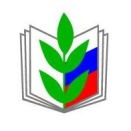 ПРОФЕССИОНАЛЬНЫЙ СОЮЗ РАБОТНИКОВ НАРОДНОГО ОБРАЗОВАНИЯ И НАУКИ РОССИЙСКОЙ ФЕДЕРАЦИИПЕРМСКАЯ КРАЕВАЯ ОРГАНИЗАЦИЯ ПРОФЕССИОНАЛЬНОГО СОЮЗАРАБОТНИКОВ НАРОДНОГО ОБРАЗОВАНИЯ И НАУКИ РОССИЙСКОЙ ФЕДЕРАЦИИ(ПЕРМСКАЯ КРАЕВАЯ ОРГАНИЗАЦИЯ ОБЩЕРОССИЙСКОГО ПРОФСОЮЗА ОБРАЗОВАНИЯ)ПРЕЗИДИУМПОСТАНОВЛЕНИЕ«27» сентября  2022 г.			г. Пермь					№  24«О работе по организационно - финансовому  укреплению и социальному партнерству Осинской  территориальной организации Профессионального союза  работников народного образования и науки Российской Федерации»СЛУШАЛИ: Бочкареву Анастасию Анатольевну, председателя Осинской территориальной организации Общероссийского Профсоюза образования о работе по организационно - финансовому  укреплению и социальному партнерству Осинской   территориальной организации Профессионального союза  работников народного образования и науки Российской Федерации.Осинскую территориальную организацию Общероссийского Профсоюза образования с 10 августа 2020 г. возглавляет Бочкарева Анастасия Анатольевна. На 1 января 2022 г. на профсоюзном учете в Осинской ТО Профсоюза состоит 9 первичных профсоюзных организаций (6 – в школах, 2 – в детских садах, 1 – в дополнительном образовании), в которых состоит на учете  183 человека из 850 работающих, что составляет 21 %.  Всего на территории Осинского городского округа после реорганизации учреждений осталось 11 образовательных учреждений: 7 общеобразовательных, 2 дошкольных, 1 учреждение дополнительного образования детей, 1 колледж.Динамика численности членов Профсоюза за последние три года:Постепенно численность членов Профсоюза падает. В Осинском городском округе 94 молодых педагог4, из них 34 человек – члены Профсоюза. Совет молодых педагогов есть, но не достаточно активен. В 2020 «Профессиональное пространство СМП: растём вместе»  и в 2021 «Молодой педагог в пространстве воспитания образовательной организации» годах приняли участие в краевых форумах СМП, в рамках проекта «Коворкинг центр» спикер Соколова Екатерина Михайловна, учитель МАОУ «СОШ № 4» г. Осы провела мастер-класс «Технологическая карта урока как инструмент планирования достижения результатов урока». Председатель СМП Власюк Марина Аркадьевна приняла участие в образовательной сессии проекта «Коворкинг центр». Традиционно Совет молодых педагогов принимает участие в августовской конференции, Дне знаний, Дне Учителя, молодёжном форуме «Пермский период».Традиционно в Горской СОШ проходит чествование молодых педагогов перед началом нового учебного года, в котором принимает участие начальник Управления образования и председатель территориальной организации Профсоюза.Организационная работа и информационная работа.Учет членов профсоюза осуществляется в АИС. По заполнению базы замечаний практически нет. Работу с АИС ведет председатель территориальной организации Бочкарева А.А. Все председатели первичек имеют пароли и доступ в АИС. Реализуются проекты «Профкардс» и дисконтная карта члена Профсоюза.Сверка членских профсоюзных взносов ведется ежемесячно.Периодически проводятся совещания с председателями первичных профсоюзных организаций по темам: утверждение плана мероприятий, вопросы оплаты труда работников, аттестации педагогов, оздоровление работников и их детей, коллективный договор, вопросы охраны труда, отчеты о доходах и расходах финансовых средств.Вся информация,  поступающая от крайкома Профсоюза,  своевременно рассылается по электронной почте во все первичные профсоюзные организации. Во всех первичках оформлены профсоюзные уголки, которые обновляются ежемесячно. Ведется активная работа в сети Вконтакте в группе «Профсоюз образования Осинского округа», создана группа председателей в Вайбере. Оформлена электронная подписка на еженедельник «Профсоюзный курьер».Председатели первичных профсоюзных организаций принимают участие в работе педагогических советов, где выступают с оперативной информацией о деятельности профсоюзных организаций, результатах работы и роли в жизни образовательного учреждения. Ежегодно профсоюзные активисты награждаются Почетными грамотами Осинской территориальной организации Профсоюза и пермской краевой организации Профсоюза.Председатели первичных профсоюзных организаций приняли участие в семинарах: по охране труда для ассоциации «Юг» и «Основы профсоюзной деятельности» по программе крайсовпрофа.Все необходимые отчеты сдаются председателем в срок.Оздоровление членов Профсоюза ведется через посещение секции плавания Дворца спорта «Фаворит» с октября 2020 года. А также члены профсоюза принимают активное участие во Всероссийской массовой лыжной гонке «Лыжня России» и спартакиаде Осинского городского округа. Путевками, предлагаемыми крайкомом Профсоюза не пользуются.В 2021 году в рамках «Года здоровья» приняли участие во Всероссийской «Утренней зарядке».Социальное партнерство.Коллективные  договоры есть во всех первичках. Отраслевого Соглашения в территории нет, но приступили к разработке. Председатель Осинской ТО Профсоюза Бочкарева А.А. введена в состав аттестационной комиссии при управлении образования.ПОСТАНОВИЛИ:1.Принять к сведению информацию о работе по организационно - финансовому  укреплению и социальному партнерству Осинской территориальной организации Профсоюза. 	2.Рекомендовать Осинской ТО Профсоюза и первичным профсоюзным организациям:2.1. уделить  первостепенное значение вопросам организационно-финансового укрепления Осинской  территориальной организации  и повышению профсоюзного членства; 2.2. сделать подробный анализ численности работающих в отрасли и членов Профсоюза, составить план работы по увеличению численности членов Профсоюза; 2.3. усилить информационную работу в коллективах образовательных учреждений по вопросам деятельности Профсоюза в современных социально-экономических условиях;2.4. активизировать работу Совета молодых педагогов;2.5. проводить регулярное обучение профсоюзного актива по всем направлениям уставной деятельности Профсоюза с использованием возможностей крайкома Профсоюза и Регионального учебного центра;2.6. запланировать встречи с коллективами и руководителями всех образовательных учреждений Осинского  городского округа;2.7. активизировать работу по заключению Соглашения с управлением образования Осинского городского округа;     2.8. активизировать работу  по организации отдыха членов профсоюза, используя все формы и весь спектр услуг, предлагаемый краевой организацией Профсоюза;2.9. активней включаться в работу ассоциации «Юг».3. Крайкому Профсоюза:3.1.  Оказать организационную и методическую помощь Осинской ТО Профсоюза в мотивационной работе и в обучении профсоюзного актива и кадрового резерва.3.2. Запланировать выезды комплексной бригады крайкома Профсоюза в Осинскую ТО для оказания практической помощи председателю.           4.  Контроль за выполнением постановления возложить на заместителя председателя крайкома Профсоюза Т.Н. Шелатонову.Председатель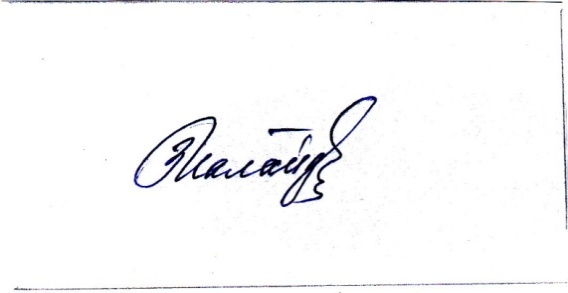 Пермской краевой организацииОбщероссийского Профсоюза образования		З.И. Галайдагодпервичекчленов профсоюза«+», «-» членов201910387202010222(116 – молодёжь)-16520219183(34 – молодёжь)- 39